Part TwoThis part focuses on the practical task of my internship - OMC NOCCME OperationSite Visit.In OMC NOC mainly Network alarms are checked. If there is a major alarm is found then maintenance are done from the NOC by the server, if it is not possible then expert teams are sent to the BTS or BSS to maintenance the network. Here for 2G and 3G there are some different servers to check alarms. For example some alarm check screen shots are shown of 3G Huawei which is using M2000 server software. [Fig 4.1 – 4.6]5.1.	Introduction to AlarmAlarm CategoriesAlarms can be categorized based on two principles:By alarm content: event alarms and fault alarmsBy alarm handling and clearance: history fault alarms and shielded alarmsThese four categories of alarms are described as follows:Fault alarms, such as a board fault alarm, are generated when faults occur to hardware devices or exceptions occur to key functions. Fault alarms are more severe than event alarms. Fault alarms can be cleared.Event alarms, such as a congestion alarm, are occasionally generated during the equipment operation. The event alarms indicate only the equipment status at a certain point of time. The system generates some event alarms periodically. Event alarms do not need manual handling.History fault alarms refer to the cleared and acknowledged fault alarms.Shielded alarms are generated during a short period of time. The alarms matching the correlation rules set on the M2000 client are shielded alarms, and they are stored in the M2000 shielding library. Shielded alarms can only be fault or event alarms.Alarm Severity LevelsAlarm severity level indicates how severe a generated alarm is. Sorted in the descending order, alarms have four severity levels: critical, major, minor, and warning .Critical alarms, such as the power circuit fault alarm or the output clock fault alarm, affect the whole system operation. Critical alarms require immediate handling.Major alarms, such as alarms about disconnected fibers or physical line faults, occur only to boards or lines. If not handled timely, these alarms may affect the services.Minor alarms, such as the alarm for bit errors in some physical lines, refer to common status alarms that indicate the working status of boards or lines.Warning alarms indicate status changes or events which do not affect the system performance or subscriber services, but may interest the operator. Some warning alarms prompt when the equipment returns to normality.Alarm TypesBased on the alarm source, the following types of alarms are available:Power alarms: Related to the power supply system.Environment alarms: Related to the equipment environment, such as the temperature, humidity, and connection control.Signaling alarms: Related to communication signaling.Trunk alarms: Related to trunk circuits.Hardware alarms: Related to boards such as the clock and CPU.Software alarms: Related to the software.Running alarms: Related to and generated during the system operation.Communication alarms: Related to the communication system.QoS alarms: Related to the service quality.Processing error alarms: Related to exceptions.Alarm StatusesFault alarms can be in the following four statuses:Uncleared and unacknowledgedUncleared and acknowledgedCleared and unacknowledgedCleared and acknowledgedFor an acknowledged and cleared alarm, the M2000 moves the alarm from the current fault alarm library to the history fault alarm library. Accordingly, the alarm changes to a history fault alarm.For an unacknowledged or uncleared alarm, the alarm remains in the current fault alarm library as a current fault alarm.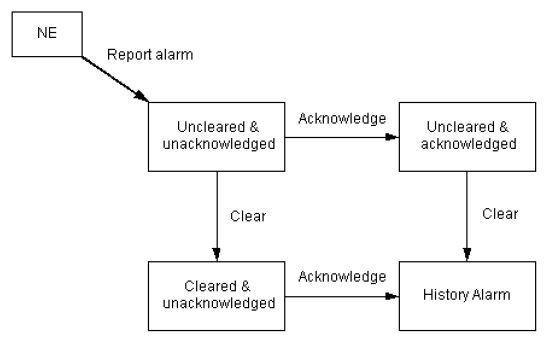 Fig 5.1: How a current fault alarm changes to a history fault alarm.5.2.	Alarm Handling ProcedureAfter the M2000 detects an alarm, it is recommended to handle a alarm according to the following procedures. [Fig 5.2]Receive an alarmFollow the alarm handling procedure after receives an alarm. To ensure that it is notified in time after an alarm occurs. It is needed to set alarm notification methods on the M2000.View the alarm detailsView the alarm details, including the alarm location, alarm help, and alarm maintenance experience after an alarm occurs. Acknowledge the alarmAcknowledge the alarm to avoid others from handling the same alarm. After acknowledged, it indicates that the alarm has been handled. Collect the fault informationIdentify the alarm and query the alarm information to find out the symptom of the alarm.Analyze the cause of alarmAnalyze the cause of alarm base on the alarm symptom.Work out the fault handling schemeWork out the fault handling scheme according to alarm details, device manuals, network status and maintenance experience. Carry out the fault handling schemeCarrey out the fault handling scheme to rectify the fault that leads to the alarm.Clear the alarmClear the conditions that cause alarm. After the alarm is cleared, the M2000 receives a clearance alarm.Check whether the fault is rectifiedCheck the handling results after rectify the fault.Record the maintenance experienceRecord the maintenance experience when the alarm handling is complete. Fig 5.2: Alarm Handling Procedure.5.3.	Alarm Handling with M2000iManager M2000 Mobile Element Management System (M2000 for short) is the network management system (NMS) for Huawei mobile communications products. [Fig 4.3 & 4.4] It works in the widely used Client/Server mode. The M2000 system contains a set of servers and multiple clients connected to the servers. The M2000 clients run on the Windows platform. The clients provide friendly graphical interfaces for operations and maintenance on the NEs.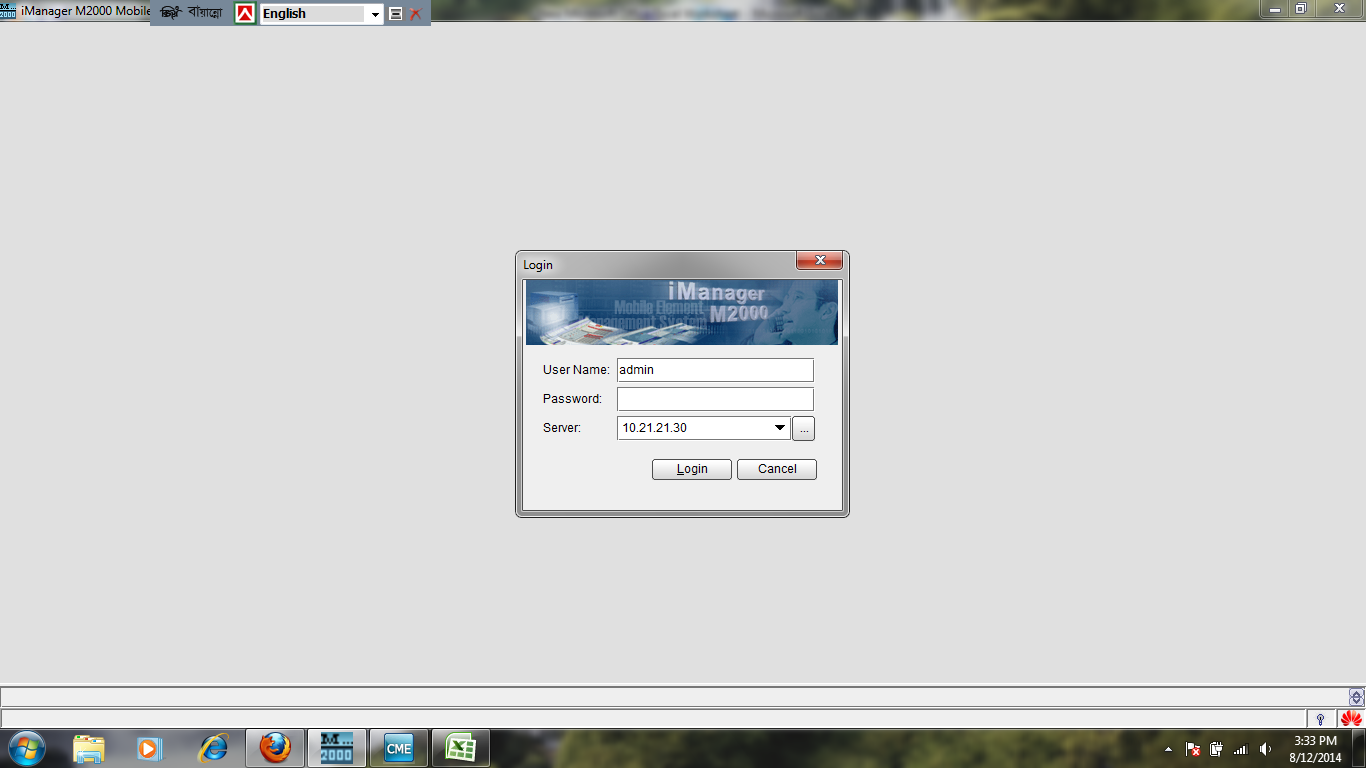 Fig 5.3: iManager M2000 before Login.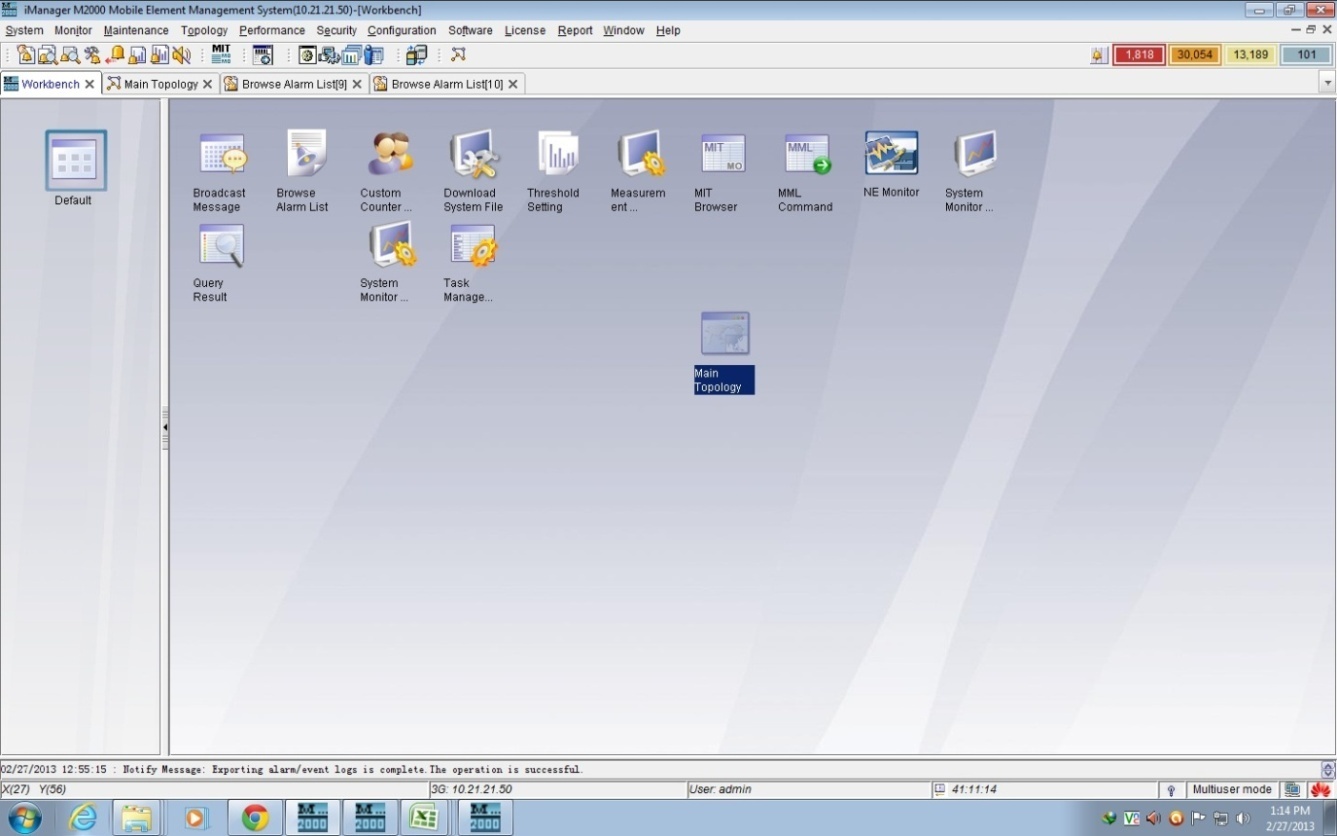 Fig 5.4: iManager M2000 after Login.To check an alarm in the software we are to login in here. After login we can find various topologies of the full network structure. To go the main topology we have to enter there first.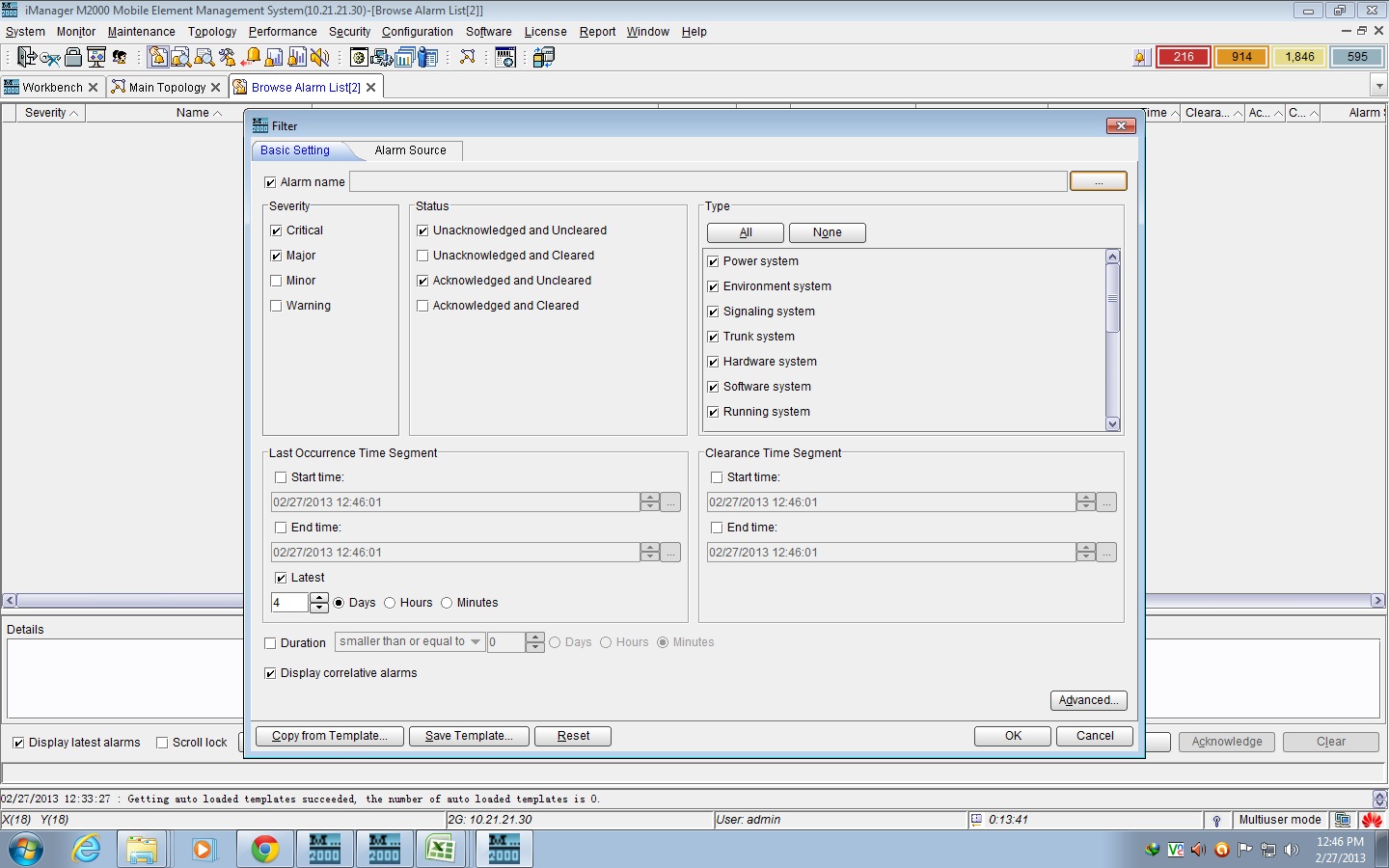 Fig 5.5: Checkbox Condition for Shortlisted Alarm List. 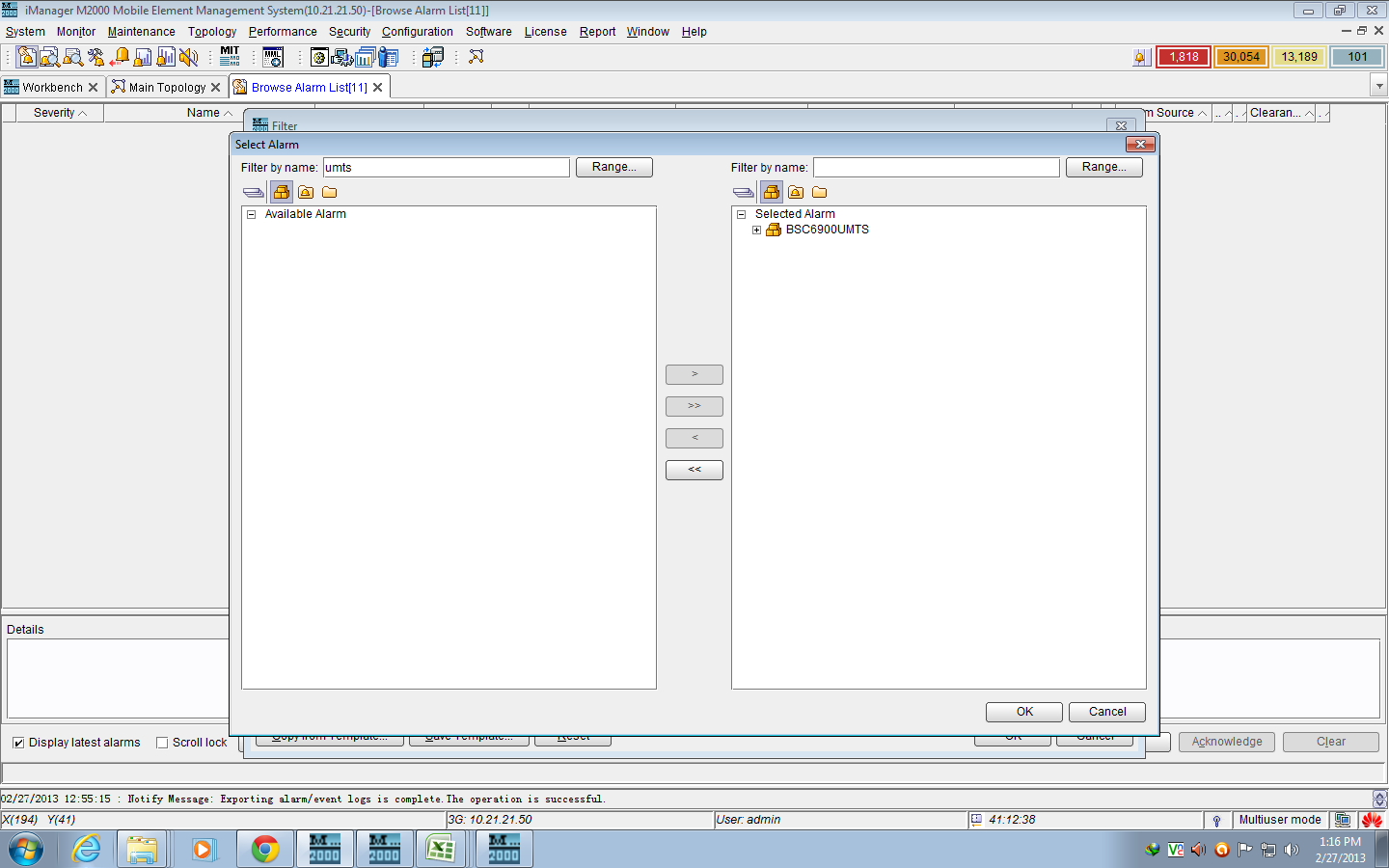 Fig 5.6: Browsing Alarm list.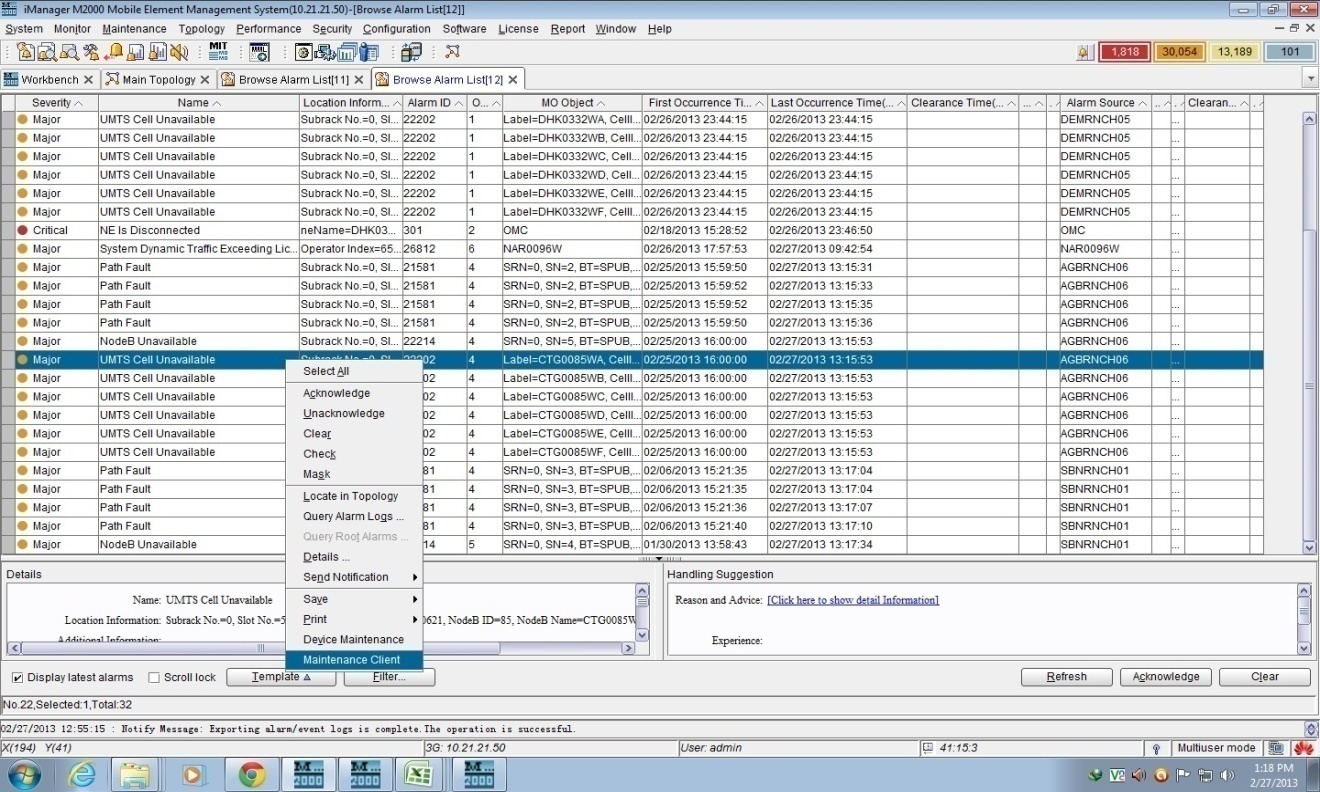 Fig 5.7:  Major alarms & maintenance Clint.Here to check distinguish alarms. We have another access called Maintenance Client to go through further alarms of that particular BTS.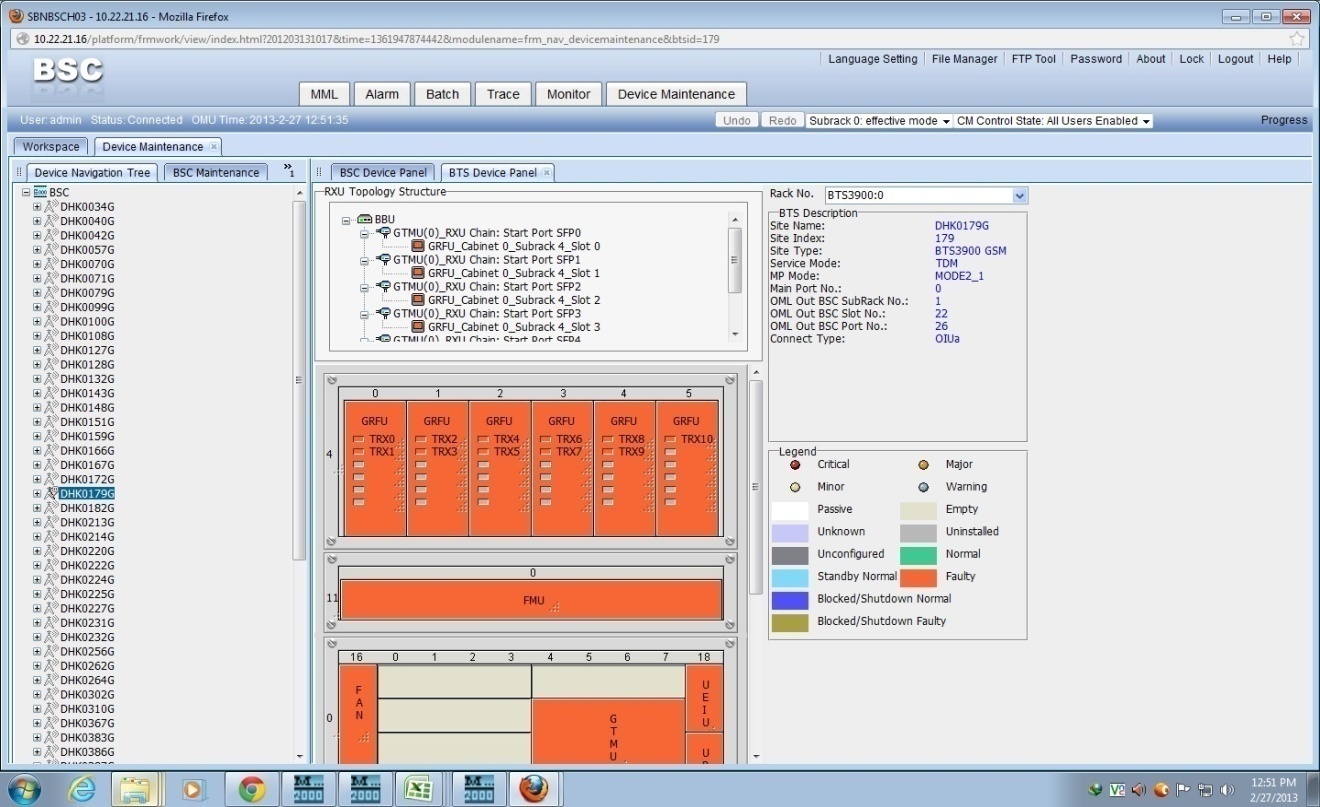 Fig 5.8: Particular Alarm Checking5.4.	Device Panel Fault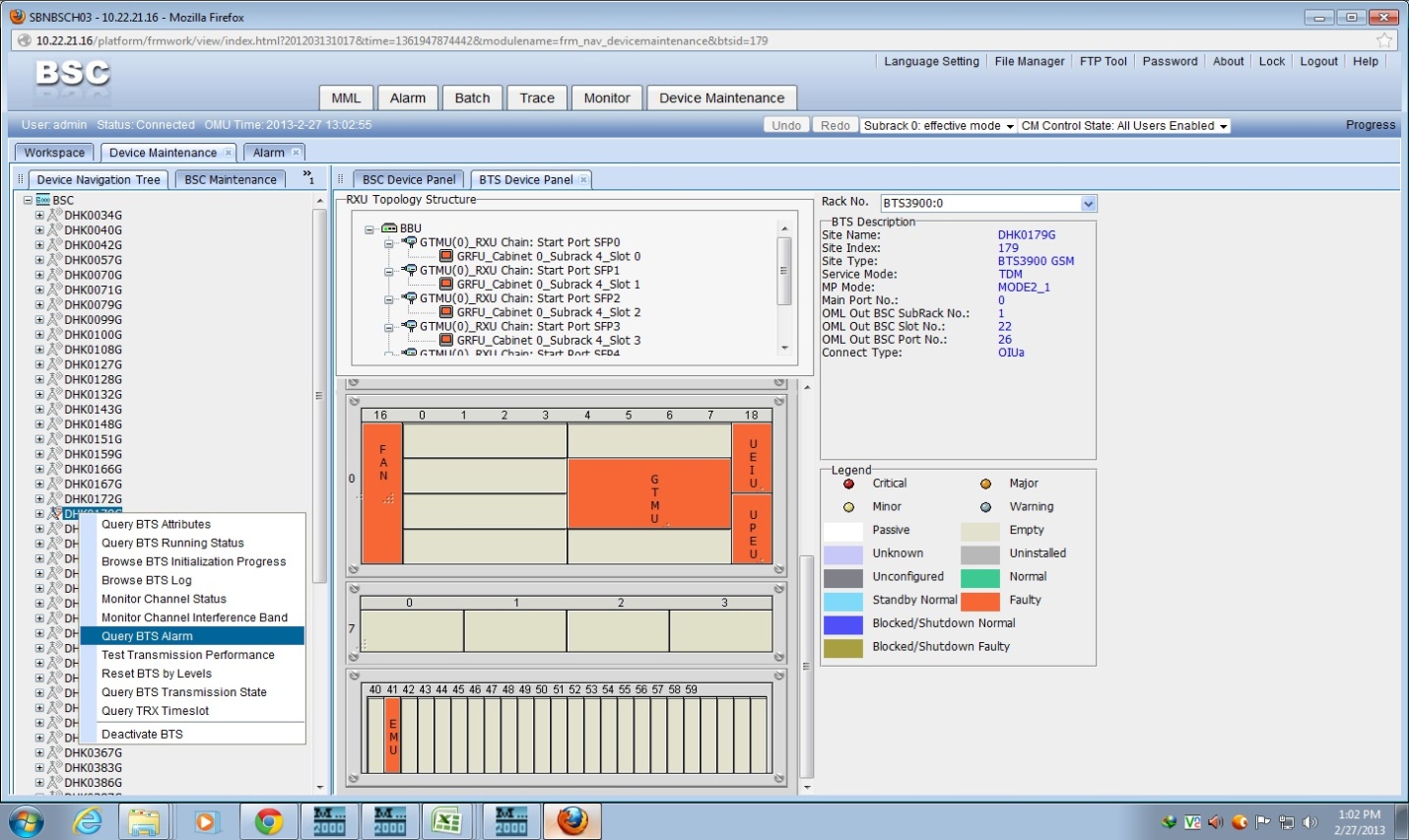 Fig 5.9: Process to find out the fault.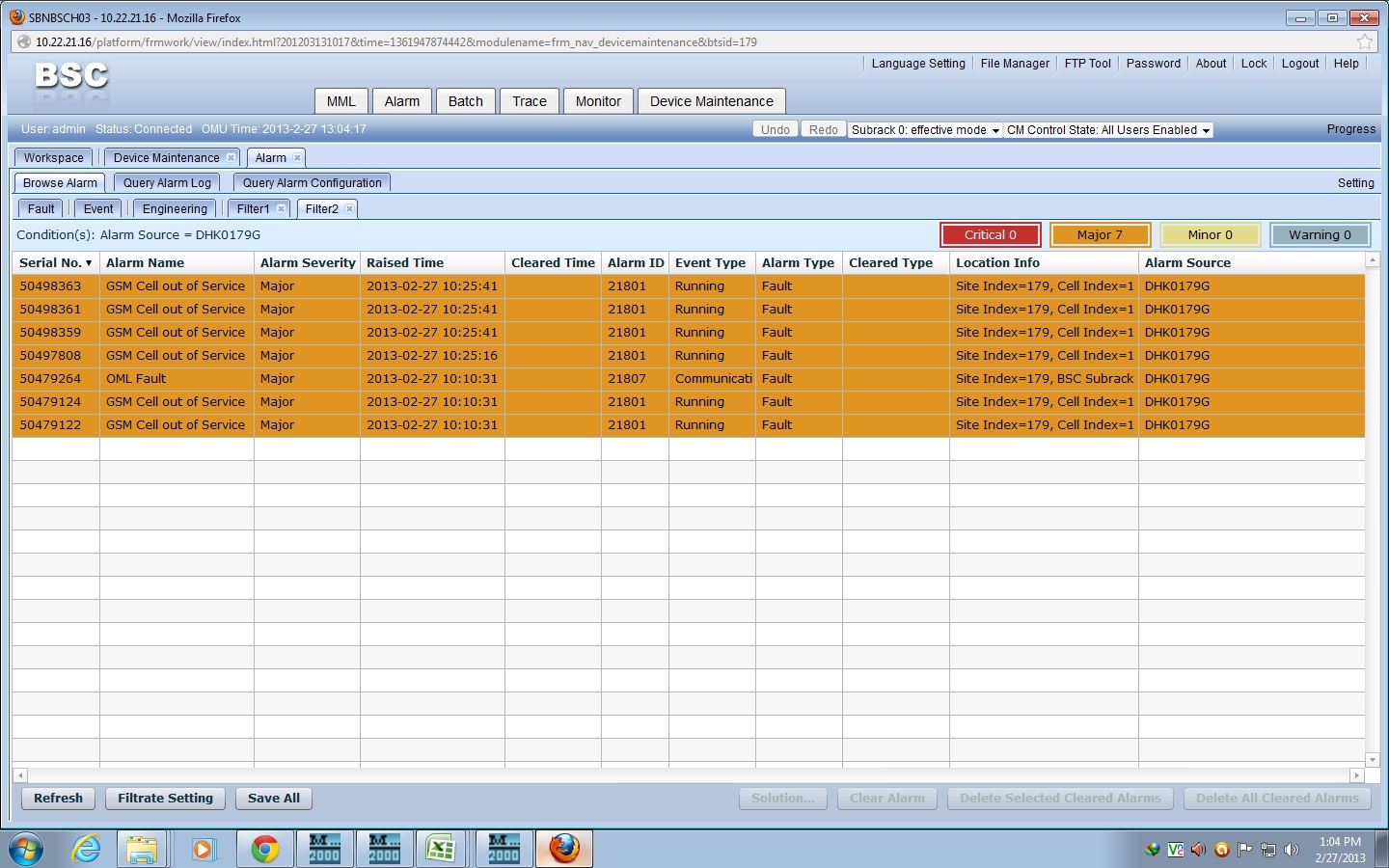 Fig 5.10: Particular fault of a BTS Diagram.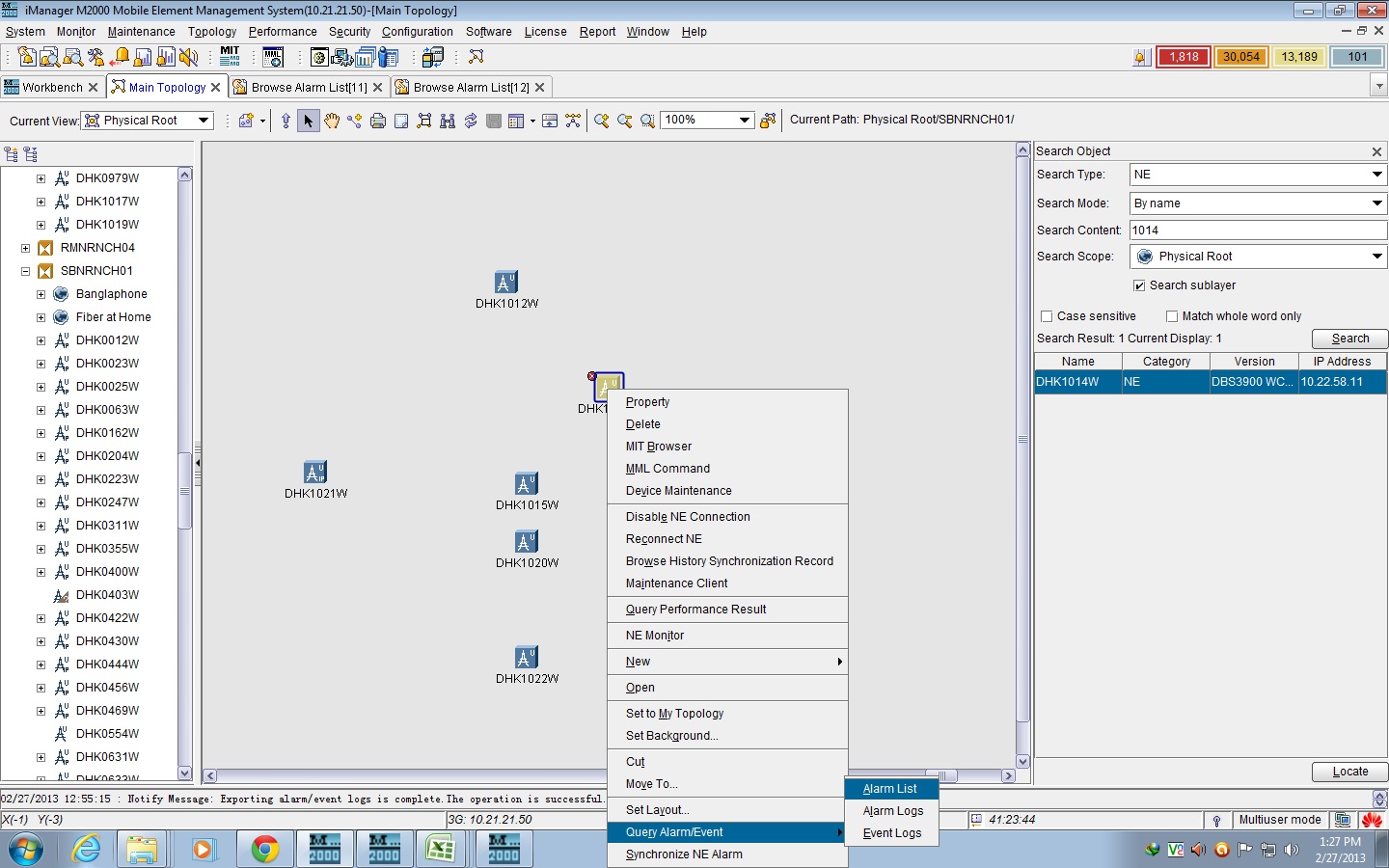 Fig 5.11: BTS down & no transmission and query alarm list.Here we can see a specific alarm integrated to a particular BTS by going to the query Alarm Event system finding alarms, faults, performance etc.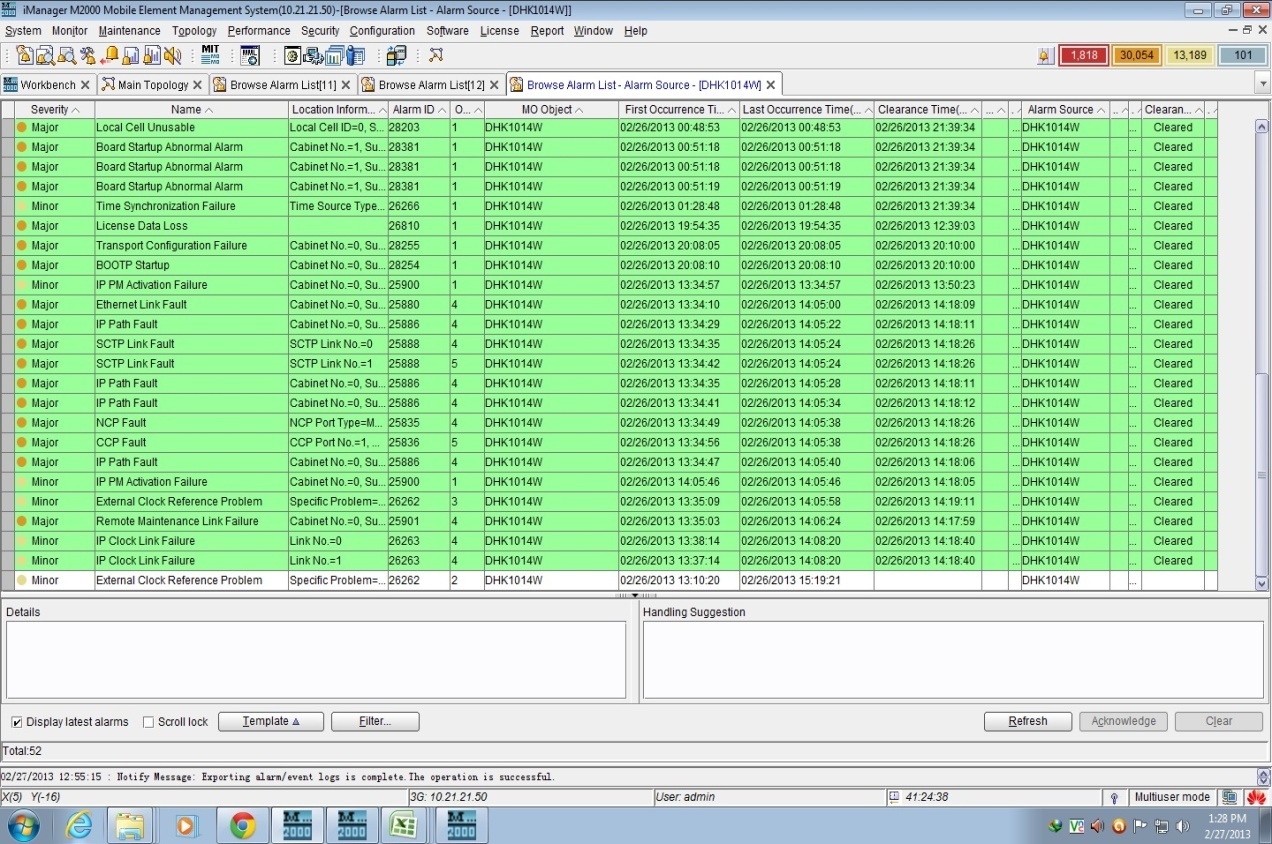 Fig 5.12:  Alarm list, Types & site code collection.All the faults occurred in that particular BTS are found in here. We see the faults can occur. Then after seeing this maintenance are taken according to them.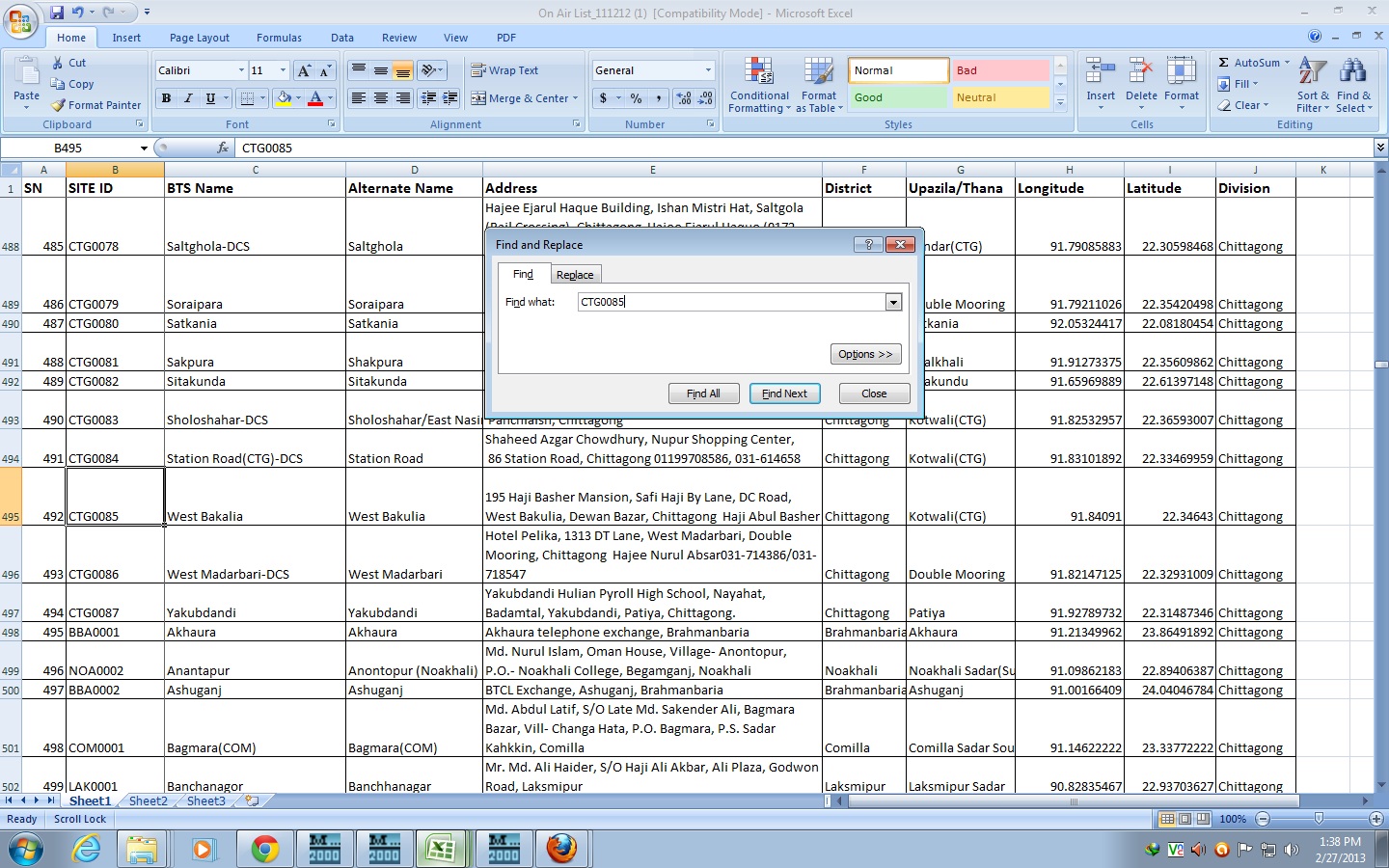 Fig 5.13: Find out the BTS location from the data sheet and contact with expert team for maintenance.Teletalk contains an excel sheet containing data’s of all the BTS under that particular BSS. It contains information of site code, location, area, division, phone number, address etc.Chapter 5: OMC NOCReceive an alarmView the alarm detailAcknowledge the alarmCollect fault informationAnalyze the causes of the faultWorkout the fault handling schemeCarryout the fault handling schemeClear the alarmRecord the maintenance  experience